АГЕНТСКИЙ ДОГОВОР N _____г. Иркутск                                                                                      "____"______________ 2018 г.          Мельничук Юрий Петрович, являющийся индивидуальным предпринимателем,        (Свидетельство N304382733000093 от 25 ноября ., выдано Администрацией Ольхонского района) именуемый в дальнейшем "Принципал", и ___________________________________________________, именуемое в дальнейшем "Агент", в лице  ______________________________________________________________                                             действующ___ на основании _______________________, заключили настоящий Договор о нижеследующем:                                                        1. ПРЕДМЕТ ДОГОВОРААгент обязуется за вознаграждение совершать по поручению Принципала  от своего имени, но за счет Принципала либо от имени и за счет Принципала  следующие действия: - производить поиск потенциальных клиентов для их временного размещения в гостиничных номерах на базе отдыха «Чара», расположенной по адресу: Иркутская область, Ольхонский район, м. Хужир-Нуге;- осуществлять продажу услуг по временному размещению  клиентов на базе отдыха «Чара» с предоставлением дополнительных услуг (питание, трансфер, экскурсионное обслуживание и пр.) или без таковых;- предоставлять клиентам полную и достоверную информацию об условиях и правилах временного размещения, о предоставляемых дополнительных услугах на базе отдыха «Чара» и об условиях пункта 5.1 и 5.2 настоящего договора. Условия временного размещения в гостиничных номерах и Перечень предоставляемых дополнительных услуг указаны в  Приложении № 1 к настоящему договору и являются его неотъемлемой частью;Агент приобретает права и становится обязанным по сделке, совершенной с третьим лицом от своего имени.Агент гарантирует отсутствие договорных и иных отношений с иными лицами, которые могли бы оказать влияние на исполнение настоящего Договора. Агент гарантирует свою независимость и объективность в ходе исполнения настоящего Договора.Все расходы, связанные с выполнением настоящего Договора, Агент несет самостоятельно за счет своего вознаграждения.2. ПРАВА И ОБЯЗАННОСТИ СТОРОНПринципал обязан:- регулярно  информировать Агента о наличии свободных мест в гостиничных номерах на базе отдыха «Чара»;-  своевременно извещать Агента об изменении условий размещения отдыхающих туристов либо о дополнительных услугах путем оформления новых Приложений к настоящему договору;- уплачивать Агенту вознаграждение в соответствии с разделом 3 настоящего договора;- принимать от Агента документы, отчеты, письма, справки об оказанных услугах;- принимать работу Агента и подписывать акты приема-сдачи оказанных услуг.Принципал имеет право:- в любое время требовать у Агента сведения и отчеты о ходе исполнения договора, копии документов, подтверждающих проведенную Агентом работу;- уточнять и корректировать желаемые результаты оказываемых услуг для Принципала, в случае существенного изменения ситуации.Агент обязан:-  извещать Принципала о заключенных с клиентами либо группой клиентов письменных договорах; - представлять Принципалу отчеты об оказанных услугах (Приложение №2) ежеквартально не позднее 10 числа месяца следующего за отчетным кварталом;- выполнять указания Принципала, касающиеся совершаемых Агентом сделок и других действий, если эти указания не противоречат требованиям закона.Агент вправе:- в целях исполнения договора заключить субагентский договор с другим лицом, оставаясь ответственным за действия субагента перед Принципалом, если стороны не договорятся об ином. Субагент не вправе заключать с третьими лицами сделки от имени лица, являющегося Принципалом по агентскому договору. Агент обязан согласовать условия субагентского договора с Принципалом.СТОИМОСТЬ УСЛУГ, ВОЗНАГРАЖДЕНИЕ И ПОРЯДОК РАСЧЕТОВПО ДОГОВОРУСтоимость услуг Принципала, принимаемых Агентом для продажи Клиентам, устанавливается Сторонами в Приложении № 1 к настоящему Договору в российских рублях. Агент вправе реализовать гостиничные услуги по цене, отличной от цены Принципала.Принципал вправе в одностороннем порядке изменить цены на услуги. О таком изменении Принципал обязан предупредить Агента за 14 (четырнадцать) календарных дней до предполагаемой даты таких изменений путем направления письменного уведомления в адрес Агента в виде новой редакции Приложения №1. Изменение цен не распространяется на ранее оплаченные Клиентами услуги по размещению и иные услуги.За выполнение агентского поручения по реализации услуг Принципала Агенту выплачивается вознаграждение в размере 10 % от стоимости гостиничных услуг по проживанию, указанных в счетах Принципала. По итогам финансового года (с 01 января по 31 декабря) размер вознаграждения Агента может быть пересмотрен Сторонами в сторону увеличения, согласно таблице:Сумма вознаграждения выплачивается по факту оплаты счёта Принципала подтвержденная позднее отчётом Агента (Приложение №3) и подписанным Сторонами актом приемки-сдачи оказанных услуг (Приложение №4). Принципал выставляет счет на оплату гостиничных услуг на основании письменной заявки Агента с одновременным включением в счёт стоимости агентского вознаграждения. Услуга по размещению клиентов Агента на базе отдыха «Чара» не производится, если оказанные услуги Агентом не оплачены.Агент производит оплату гостиничных услуг, услуг по питанию и трансферу на основании счета Принципала не позднее 3-х банковских дней с момента выставления счета в следующем порядке: 25% в качестве предоплаты и оставшиеся 75% за 14 дней до момента оказания услуг. Агент вправе при оплате оставшихся  75% стоимости гостиничных услуг произвести оплату счёта Принципала за минусом агентского вознаграждения.Агент вправе произвести 100% оплату счёта Принципала за минусом агентского вознаграждения за гостиничные услуги по проживанию.Агентское вознаграждение не начисляется на стоимость дополнительных услуг по питанию, трансферу, экскурсионному обслуживанию и пр.Все расчеты между Принципалом и Агентом осуществляются в рублях РФ путем перечисления денежных средств на расчетный счет Исполнителя или                                                     внесения наличных денежных средств в кассу предприятия.ДЕЙСТВИЕ НЕПРЕОДОЛИМОЙ СИЛЫНи одна из сторон не несет ответственности перед другой стороной за задержку или невыполнение обязательств, обусловленных обстоятельствами непреодолимой силы, возникшими помимо воли и желания сторон и которые нельзя было предвидеть или избежать, включая объявленную или фактическую войну, гражданские волнения, эпидемии, блокаду, эмбарго, а также землетрясения, наводнения, пожары и другие стихийные бедствия.Сторона, которая не может исполнить своих обязательств вследствие действия непреодолимой силы, обязана немедленно известить другую сторону об указанных обстоятельствах.В связи с возникшими обстоятельствами непреодолимой силы стороны должны подписать протокол о прекращении действия настоящего договора либо согласовать совместные действия по преодолению неблагоприятных последствий указанных обстоятельств.5. ПОРЯДОК РАЗРЕШЕНИЯ СПОРОВ. ОТВЕТСТВЕННОСТЬ СТОРОНВ случае отказа  Агента от предоставления гостиничных услуг после их оплаты, но до момента их оказания, возврат денежных средств либо их невозврат производится в следующем порядке:-   при аннулировании заказа в срок от 14 и менее дней – уплаченные денежные средства  не возвращаются;-   при аннулировании заказа  в срок до 14 дней – уплаченные денежные средства возвращаются   в полном объеме.Уплаченные денежные средства за дополнительные услуги по питанию, трансферу, экскурсионному обслуживанию возвращаются в размере 100%.Агент обязан довести до сведения клиентов условия пунктов 5.1, 5.2 настоящего договора.В случае не предоставления Агентом отчетов (форма Приложения №2, 3) и актов приёма-сдачи выполненных работ (форма Приложения №4) за прошедший квартал Агент лишается права на самостоятельное удержание агентского вознаграждения до момента подписания сторонами актов взаимных сверок по расчётам. Все спорные вопросы, возникающие между сторонами по настоящему договору или в связи с ним, разрешаются путем переговоров.В случае невозможности разрешения спорных вопросов путем переговоров между сторонами споры подлежат рассмотрению в арбитражном суде в установленном порядке.При нарушении условий настоящего договора нарушившая сторона обязана возместить другой стороне причиненные убытки, включая упущенную выгоду.6. СРОК ДЕЙСТВИЯ И ОСНОВАНИЯ ПРЕКРАЩЕНИЯ ДОГОВОРАДоговор считается заключенным со дня его подписания, днем подписания договора считается дата, указанная в правом верхнем углу первой страницы договора.Договор действует до 31 декабря 2018 года. В случае, если ни одна из сторон не заявит о прекращении действия договора за 15 дней до его окончания, договор автоматически продлевается ежегодно до конца следующего года.Договор прекращается в случае если одна из сторон заявит о досрочном расторжении договора, либо по истечении срока его действия. Досрочное прекращение договора осуществляется путем направления одной стороной письменного уведомления за 2 месяца до его расторжения.7. АДРЕСА И РЕКВИЗИТЫ СТОРОНПриложение №1                                                                                                                           к договору №                                                                                                                          от «    »              2018 г.База отдыха «Чара»Стоимость услуг на 2018 г.РАЗМЕЩЕНИЕ (за номер/дом без питания)
     Дополнительное  место  в благ. - 980 руб., в эко-дом – 680 руб. в сутки.Дети до 7 лет проживают бесплатно без предоставления спального места.  ДОПОЛНИТЕЛЬНЫЕ УСЛУГИАгентское вознаграждение за реализацию гостиничных услуг на проживание устанавливается в размере 10 %.Особые условия:Агент обязуется довести до сведения клиентов информацию о том, что не допускается заезд клиентов на базу отдыха «Чара» с животными: собаками, кроме карликовых пород, кошками, экзотическими животными. В случае заезда клиента с указанными животными, гостиничные услуги клиенту не предоставляются, оплаченные им услуги подлежат возмещению Агентом.Приложение №2                                                                                                                           к договору №                                                                                                                          от «    »              2018 г.Отчёт агента об оказанных услугахПриложение №3                                                                                                                           к договору №                                                                                                                          от «    »              2018 г.Отчёт агента агентского вознагражденияАкт № ____________ от _____________Приложение №4                                                                                                                           к договору №                                                                                                                          от «    »              2018 г.Объем реализации услуг, рублей.Агентское вознаграждение, %при заключении настоящего договора10от 250 000 до 500 00012Свыше  500 00015Принципал:ИП Мельничук Юрий ПетровичАгент:«__________________»Юрид/факт.адрес: .Иркутск, ул.Марата, 2Тел/факс: (3952) 200-650, 335-177,334-857ИНН 383600030185р/сч 40802810104000026401в Сибирском филиале  ОАО «Промсвязьбанк»к/сч 30101810500000000816БИК 045004816info@chara-baikal.ruwww.chara-baikal.ru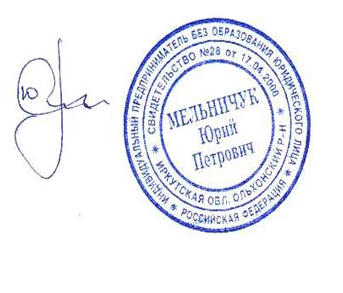 Юрид/факт.адрес:___________________________________________________Тел/факс:_________________________ИНН/КПП________________________р/сч______________________________в________________________________к/сч______________________________БИК_______________________________________________________________________________________________Индивидуальный предприниматель_______________/Ю.П. Мельничук/м.п.__________________/______________/м.п.КАТЕГОРИЯ НОМЕРАНизкий сезонС 01 июня до 06 июляС 13 августа до 01 октября 2018Низкий сезонС 01 июня до 06 июляС 13 августа до 01 октября 2018Низкий сезонС 01 июня до 06 июляС 13 августа до 01 октября 2018Тёплый сезонС 06 июля до 13 июляС 06 августа до 13 августа 2018Тёплый сезонС 06 июля до 13 июляС 06 августа до 13 августа 2018Тёплый сезонС 06 июля до 13 июляС 06 августа до 13 августа 2018Горячий сезонС 13 июля до 06 августа 2018 Горячий сезонС 13 июля до 06 августа 2018 Горячий сезонС 13 июля до 06 августа 2018 КАТЕГОРИЯ НОМЕРА1 чел.2 чел.3 чел.1 чел.2 чел.3 чел.1 чел.2 чел.3 чел.ЭКО – ДОМ(неблаг. 2-х мест.)15801580-18801880-22002200-СТАНДАРТ (благ., 2-х мест.)27803280-37804480-37804950-КОМФОРТ  (благ, 2,3-х мест.)297034905280397048706570397053706970ОТДЕЛЬНЫЙ ДОМ(благ, 2,3-х мест.)328039805280497058706570497063706980ДЕЛЮКС (благ. 2-х мест.)58805880-76807680-76807680-ЛЮКС (благ. 2-х мест.)97809780-1278012780-1278012780-Отдельный дом с 3-мя спальнями (6-7 чел-к)14 70014 70014 700218002180021800218002180021800ПИТАНИЕ (в рублях с одного человека)ПИТАНИЕ (в рублях с одного человека)ПИТАНИЕ (в рублях с одного человека)ПИТАНИЕ (в рублях с одного человека)Комплексное 3-х разовое питание в формате ШВЕДСКОГО столаКомплексное 3-х разовое питание в формате ШВЕДСКОГО столавзрослыйребенокКомплексное 3-х разовое питание в формате ШВЕДСКОГО столаКомплексное 3-х разовое питание в формате ШВЕДСКОГО стола1 280980ЗавтракЗавтрак380240ОбедОбед560460УжинУжин460380Дети до 3х лет питаются бесплатно (вместе с родителями)!Дети до 3х лет питаются бесплатно (вместе с родителями)!Дети до 3х лет питаются бесплатно (вместе с родителями)!Дети до 3х лет питаются бесплатно (вместе с родителями)!ТРАНСФЕРТРАНСФЕРТРАНСФЕРТРАНСФЕРГрупповой трансфер на взрослогоГрупповой на ребенка до 6 летГрупповой трансфер на взрослогоГрупповой на ребенка до 6 лет1 100900с одного человека  одну сторонуИндивидуальный трансфер Индивидуальный трансфер 10 000в одну сторонуЭКСКУРСИИ (в рублях с одного человека)ЭКСКУРСИИ (в рублях с одного человека)ЭКСКУРСИИ (в рублях с одного человека)ЭКСКУРСИИ (в рублях с одного человека)Экскурсия "обзорная"Экскурсия "обзорная"бесплатнаяРучей Каскадный                    Ручей Каскадный                    780ПешаяОрлиные скалы                               Орлиные скалы                               780ПешаяСарминское ущелье                      Сарминское ущелье                      980ПоходВосхождение на Приморский хребет  Восхождение на Приморский хребет  980ПоходСпелео маршрут в пещеру Мечта Спелео маршрут в пещеру Мечта 1 780Авто экскурсия + пешаяо.Ольхон                                                                         о.Ольхон                                                                         2 300АвтотурКурма, глазные источники                                            Курма, глазные источники                                            1 650АвтотурБухта Ая                                                                         Бухта Ая                                                                         1 870АвтотурВодный круиз полдня/деньВодный круиз полдня/день2 900 / 5 900С 1 июляПоездка в Нерпинарий                                        Поездка в Нерпинарий                                        950С 1 июляПРОКАТ (в рублях)ПРОКАТ (в рублях)ПРОКАТ (в рублях)ПРОКАТ (в рублях)Русская баня2 0002 000часСауна с бассейном3 0003 000часПарная на берегу1 5001 500часАренда "Хивус-10" 6 5006 500 час, до 9 человек Аренда "Хивус-10" 50 00050 000 день, до 9 человек Индивидуальный предпринимательДиректор_______________/Ю.П. Мельничук/м.п.__________________/______________/м.п.Агент :Агент :Агент :ИНН / КПП :ИНН / КПП :ИНН / КПП :Юридический адрес:Юридический адрес:Юридический адрес:Фактический адрес:Фактический адрес:Фактический адрес:Принципал :Принципал :Принципал :ИП Мельничук Юрий ПетровичИП Мельничук Юрий ПетровичИП Мельничук Юрий ПетровичИП Мельничук Юрий ПетровичИП Мельничук Юрий ПетровичИП Мельничук Юрий ПетровичИП Мельничук Юрий ПетровичИП Мельничук Юрий ПетровичИНН / КПП :ИНН / КПП :ИНН / КПП :383600030185 /383600030185 /383600030185 /383600030185 /383600030185 /383600030185 /383600030185 /383600030185 /Юридический адрес:Юридический адрес:Юридический адрес:664025, Иркутская обл, Иркутск г, Марата ул, дом № 2, офис 8664025, Иркутская обл, Иркутск г, Марата ул, дом № 2, офис 8664025, Иркутская обл, Иркутск г, Марата ул, дом № 2, офис 8664025, Иркутская обл, Иркутск г, Марата ул, дом № 2, офис 8664025, Иркутская обл, Иркутск г, Марата ул, дом № 2, офис 8664025, Иркутская обл, Иркутск г, Марата ул, дом № 2, офис 8664025, Иркутская обл, Иркутск г, Марата ул, дом № 2, офис 8664025, Иркутская обл, Иркутск г, Марата ул, дом № 2, офис 8Фактический адрес:Фактический адрес:Фактический адрес:664025, Иркутская обл, Иркутск г, Марата ул, дом № 2, офис 8664025, Иркутская обл, Иркутск г, Марата ул, дом № 2, офис 8664025, Иркутская обл, Иркутск г, Марата ул, дом № 2, офис 8664025, Иркутская обл, Иркутск г, Марата ул, дом № 2, офис 8664025, Иркутская обл, Иркутск г, Марата ул, дом № 2, офис 8664025, Иркутская обл, Иркутск г, Марата ул, дом № 2, офис 8664025, Иркутская обл, Иркутск г, Марата ул, дом № 2, офис 8664025, Иркутская обл, Иркутск г, Марата ул, дом № 2, офис 8Агентский договор №       отАгентский договор №       отАгентский договор №       отАгентский договор №       отАгентский договор №       отАгентский договор №       отАгентский договор №       отАгентский договор №       отАгентский договор №       отАгентский договор №       отАгентский договор №       отАкт  выполненных работ отАкт  выполненных работ отАкт  выполненных работ отАкт  выполненных работ отАкт  выполненных работ отАкт  выполненных работ отАкт  выполненных работ отАкт  выполненных работ отАкт  выполненных работ отАкт  выполненных работ отАкт  выполненных работ отАгент___________________________________, в лице генерального директора ____________________________________ , действующего на основании ______________, и Принципал ИП Мельничук Юрий Петрович, в лице индивидуального предпринимателя  Мельничука Ю. П. , действующего на основании Свид-ва, составили акт о следующем:Агент___________________________________, в лице генерального директора ____________________________________ , действующего на основании ______________, и Принципал ИП Мельничук Юрий Петрович, в лице индивидуального предпринимателя  Мельничука Ю. П. , действующего на основании Свид-ва, составили акт о следующем:Агент___________________________________, в лице генерального директора ____________________________________ , действующего на основании ______________, и Принципал ИП Мельничук Юрий Петрович, в лице индивидуального предпринимателя  Мельничука Ю. П. , действующего на основании Свид-ва, составили акт о следующем:Агент___________________________________, в лице генерального директора ____________________________________ , действующего на основании ______________, и Принципал ИП Мельничук Юрий Петрович, в лице индивидуального предпринимателя  Мельничука Ю. П. , действующего на основании Свид-ва, составили акт о следующем:Агент___________________________________, в лице генерального директора ____________________________________ , действующего на основании ______________, и Принципал ИП Мельничук Юрий Петрович, в лице индивидуального предпринимателя  Мельничука Ю. П. , действующего на основании Свид-ва, составили акт о следующем:Агент___________________________________, в лице генерального директора ____________________________________ , действующего на основании ______________, и Принципал ИП Мельничук Юрий Петрович, в лице индивидуального предпринимателя  Мельничука Ю. П. , действующего на основании Свид-ва, составили акт о следующем:Агент___________________________________, в лице генерального директора ____________________________________ , действующего на основании ______________, и Принципал ИП Мельничук Юрий Петрович, в лице индивидуального предпринимателя  Мельничука Ю. П. , действующего на основании Свид-ва, составили акт о следующем:Агент___________________________________, в лице генерального директора ____________________________________ , действующего на основании ______________, и Принципал ИП Мельничук Юрий Петрович, в лице индивидуального предпринимателя  Мельничука Ю. П. , действующего на основании Свид-ва, составили акт о следующем:Агент___________________________________, в лице генерального директора ____________________________________ , действующего на основании ______________, и Принципал ИП Мельничук Юрий Петрович, в лице индивидуального предпринимателя  Мельничука Ю. П. , действующего на основании Свид-ва, составили акт о следующем:Агент___________________________________, в лице генерального директора ____________________________________ , действующего на основании ______________, и Принципал ИП Мельничук Юрий Петрович, в лице индивидуального предпринимателя  Мельничука Ю. П. , действующего на основании Свид-ва, составили акт о следующем:Агент___________________________________, в лице генерального директора ____________________________________ , действующего на основании ______________, и Принципал ИП Мельничук Юрий Петрович, в лице индивидуального предпринимателя  Мельничука Ю. П. , действующего на основании Свид-ва, составили акт о следующем:Агент реализовал путевки на сумму: ______________________ руб. ( сумма прописью).Агент реализовал путевки на сумму: ______________________ руб. ( сумма прописью).Агент реализовал путевки на сумму: ______________________ руб. ( сумма прописью).Агент реализовал путевки на сумму: ______________________ руб. ( сумма прописью).Агент реализовал путевки на сумму: ______________________ руб. ( сумма прописью).Агент реализовал путевки на сумму: ______________________ руб. ( сумма прописью).Агент реализовал путевки на сумму: ______________________ руб. ( сумма прописью).Агент реализовал путевки на сумму: ______________________ руб. ( сумма прописью).Агент реализовал путевки на сумму: ______________________ руб. ( сумма прописью).Агент реализовал путевки на сумму: ______________________ руб. ( сумма прописью).Агент реализовал путевки на сумму: ______________________ руб. ( сумма прописью).Сумма агентского вознаграждения составляет: _______________ руб. (сумма прописью), без НДС.Сумма агентского вознаграждения составляет: _______________ руб. (сумма прописью), без НДС.Сумма агентского вознаграждения составляет: _______________ руб. (сумма прописью), без НДС.Сумма агентского вознаграждения составляет: _______________ руб. (сумма прописью), без НДС.Сумма агентского вознаграждения составляет: _______________ руб. (сумма прописью), без НДС.Сумма агентского вознаграждения составляет: _______________ руб. (сумма прописью), без НДС.Сумма агентского вознаграждения составляет: _______________ руб. (сумма прописью), без НДС.Сумма агентского вознаграждения составляет: _______________ руб. (сумма прописью), без НДС.Сумма агентского вознаграждения составляет: _______________ руб. (сумма прописью), без НДС.Сумма агентского вознаграждения составляет: _______________ руб. (сумма прописью), без НДС.Сумма агентского вознаграждения составляет: _______________ руб. (сумма прописью), без НДС.Вышеперечисленные услуги выполнены полностью и в срок. Стороны претензий по качеству и срокам оказания услуг не имеют.Вышеперечисленные услуги выполнены полностью и в срок. Стороны претензий по качеству и срокам оказания услуг не имеют.Вышеперечисленные услуги выполнены полностью и в срок. Стороны претензий по качеству и срокам оказания услуг не имеют.Вышеперечисленные услуги выполнены полностью и в срок. Стороны претензий по качеству и срокам оказания услуг не имеют.Вышеперечисленные услуги выполнены полностью и в срок. Стороны претензий по качеству и срокам оказания услуг не имеют.Вышеперечисленные услуги выполнены полностью и в срок. Стороны претензий по качеству и срокам оказания услуг не имеют.Вышеперечисленные услуги выполнены полностью и в срок. Стороны претензий по качеству и срокам оказания услуг не имеют.Вышеперечисленные услуги выполнены полностью и в срок. Стороны претензий по качеству и срокам оказания услуг не имеют.Вышеперечисленные услуги выполнены полностью и в срок. Стороны претензий по качеству и срокам оказания услуг не имеют.Вышеперечисленные услуги выполнены полностью и в срок. Стороны претензий по качеству и срокам оказания услуг не имеют.Вышеперечисленные услуги выполнены полностью и в срок. Стороны претензий по качеству и срокам оказания услуг не имеют.Сумма к перечислению за (месяц/год).: _____________ руб. (сумма прописью). 
Расчеты по агентскому вознаграждению производятся взаимозачетом.Сумма к перечислению за (месяц/год).: _____________ руб. (сумма прописью). 
Расчеты по агентскому вознаграждению производятся взаимозачетом.Сумма к перечислению за (месяц/год).: _____________ руб. (сумма прописью). 
Расчеты по агентскому вознаграждению производятся взаимозачетом.Сумма к перечислению за (месяц/год).: _____________ руб. (сумма прописью). 
Расчеты по агентскому вознаграждению производятся взаимозачетом.Сумма к перечислению за (месяц/год).: _____________ руб. (сумма прописью). 
Расчеты по агентскому вознаграждению производятся взаимозачетом.Сумма к перечислению за (месяц/год).: _____________ руб. (сумма прописью). 
Расчеты по агентскому вознаграждению производятся взаимозачетом.Сумма к перечислению за (месяц/год).: _____________ руб. (сумма прописью). 
Расчеты по агентскому вознаграждению производятся взаимозачетом.Сумма к перечислению за (месяц/год).: _____________ руб. (сумма прописью). 
Расчеты по агентскому вознаграждению производятся взаимозачетом.Сумма к перечислению за (месяц/год).: _____________ руб. (сумма прописью). 
Расчеты по агентскому вознаграждению производятся взаимозачетом.Сумма к перечислению за (месяц/год).: _____________ руб. (сумма прописью). 
Расчеты по агентскому вознаграждению производятся взаимозачетом.Сумма к перечислению за (месяц/год).: _____________ руб. (сумма прописью). 
Расчеты по агентскому вознаграждению производятся взаимозачетом.Отчет агента за ___________________Отчет агента за ___________________Отчет агента за ___________________Отчет агента за ___________________Отчет агента за ___________________Отчет агента за ___________________Отчет агента за ___________________Отчет агента за ___________________Отчет агента за ___________________Отчет агента за ___________________Отчет агента за ___________________№ заявкиОбъект размещенияНачало заездаНачало заездаКонец заездаПокупательПокупательСтоимость путевки без аг. возн.Стоимость путевкиАгентское вознаграждениеНомер счетаИтого:Итого:Итого:Итого:Итого:Итого:Итого:АгентАгентАгентАгентАгентАгентПринципалПринципалПринципалПринципалПринципалИП Мельничук Юрий ПетровичИП Мельничук Юрий ПетровичИП Мельничук Юрий ПетровичИП Мельничук Юрий ПетровичИП Мельничук Юрий ПетровичГенеральный директор(_______________________.)Генеральный директор(_______________________.)Генеральный директор(_______________________.)Генеральный директор(_______________________.)Генеральный директор(_______________________.)Генеральный директор(_______________________.)Индивидуальный предприниматель(Мельничук Ю.П.)Индивидуальный предприниматель(Мельничук Ю.П.)Индивидуальный предприниматель(Мельничук Ю.П.)Индивидуальный предприниматель(Мельничук Ю.П.)Индивидуальный предприниматель(Мельничук Ю.П.)M.пM.пM.пM.пM.пM.пM.пM.пM.пM.пM.пИсполнитель:  Исполнитель:  Юридический адрес:Юридический адрес:Фактический адрес: Фактический адрес: Заказчик :  Заказчик :  ИП Мельничук Юрий ПетровичИП Мельничук Юрий ПетровичИП Мельничук Юрий ПетровичИП Мельничук Юрий ПетровичИП Мельничук Юрий ПетровичИП Мельничук Юрий ПетровичЮридический адрес:Юридический адрес:664025, Иркутская обл, Иркутск г, Марата ул, дом № 2, офис 8664025, Иркутская обл, Иркутск г, Марата ул, дом № 2, офис 8664025, Иркутская обл, Иркутск г, Марата ул, дом № 2, офис 8664025, Иркутская обл, Иркутск г, Марата ул, дом № 2, офис 8664025, Иркутская обл, Иркутск г, Марата ул, дом № 2, офис 8664025, Иркутская обл, Иркутск г, Марата ул, дом № 2, офис 8Фактический адрес: Фактический адрес: 664025, Иркутская обл, Иркутск г, Марата ул, дом № 2, офис 8664025, Иркутская обл, Иркутск г, Марата ул, дом № 2, офис 8664025, Иркутская обл, Иркутск г, Марата ул, дом № 2, офис 8664025, Иркутская обл, Иркутск г, Марата ул, дом № 2, офис 8664025, Иркутская обл, Иркутск г, Марата ул, дом № 2, офис 8664025, Иркутская обл, Иркутск г, Марата ул, дом № 2, офис 8№ п/пНаименование работ, услугНаименование работ, услугНаименование работ, услугКол-воЕд.ЦенаСумма1Агентское вознаграждение за ПЕРИОД __________Агентское вознаграждение за ПЕРИОД __________Агентское вознаграждение за ПЕРИОД __________1,00штИтого:Всего оказано услуг ___, на сумму ____________________ руб.Всего оказано услуг ___, на сумму ____________________ руб.Всего оказано услуг ___, на сумму ____________________ руб.Всего оказано услуг ___, на сумму ____________________ руб.Всего оказано услуг ___, на сумму ____________________ руб.Всего оказано услуг ___, на сумму ____________________ руб.Всего оказано услуг ___, на сумму ____________________ руб.Всего оказано услуг ___, на сумму ____________________ руб.(сумма прописью)(сумма прописью)(сумма прописью)(сумма прописью)(сумма прописью)(сумма прописью)(сумма прописью)(сумма прописью)Основание: Агентский договор № ____________ от __________________Основание: Агентский договор № ____________ от __________________Основание: Агентский договор № ____________ от __________________Основание: Агентский договор № ____________ от __________________Основание: Агентский договор № ____________ от __________________Основание: Агентский договор № ____________ от __________________Основание: Агентский договор № ____________ от __________________Основание: Агентский договор № ____________ от __________________Вышеперечисленные услуги выполнены полностью и в срок. Заказчик претензий по объёму, качеству и срокам оказания услуг не имеет.Вышеперечисленные услуги выполнены полностью и в срок. Заказчик претензий по объёму, качеству и срокам оказания услуг не имеет.Вышеперечисленные услуги выполнены полностью и в срок. Заказчик претензий по объёму, качеству и срокам оказания услуг не имеет.Вышеперечисленные услуги выполнены полностью и в срок. Заказчик претензий по объёму, качеству и срокам оказания услуг не имеет.Вышеперечисленные услуги выполнены полностью и в срок. Заказчик претензий по объёму, качеству и срокам оказания услуг не имеет.Вышеперечисленные услуги выполнены полностью и в срок. Заказчик претензий по объёму, качеству и срокам оказания услуг не имеет.Вышеперечисленные услуги выполнены полностью и в срок. Заказчик претензий по объёму, качеству и срокам оказания услуг не имеет.Вышеперечисленные услуги выполнены полностью и в срок. Заказчик претензий по объёму, качеству и срокам оказания услуг не имеет.Исполнитель:Исполнитель:Исполнитель:Заказчик:Заказчик:Заказчик:Заказчик:Заказчик:Генеральный директор                               (____________________)Генеральный директор                               (____________________)Генеральный директор                               (____________________)Индивидуальный предприниматель                                             (Мельничук Ю.П.)Индивидуальный предприниматель                                             (Мельничук Ю.П.)Индивидуальный предприниматель                                             (Мельничук Ю.П.)Индивидуальный предприниматель                                             (Мельничук Ю.П.)Индивидуальный предприниматель                                             (Мельничук Ю.П.)Акт сверкиАкт сверкиАкт сверкиАкт сверкиАкт сверкиАкт сверкиАкт сверкиАкт сверкивзаимных расчетов за период с _______ по _________
между ______________________________________________
и ИП Мельничук Юрий Петрович
по договору Агентский договор №_________ от ______________взаимных расчетов за период с _______ по _________
между ______________________________________________
и ИП Мельничук Юрий Петрович
по договору Агентский договор №_________ от ______________взаимных расчетов за период с _______ по _________
между ______________________________________________
и ИП Мельничук Юрий Петрович
по договору Агентский договор №_________ от ______________взаимных расчетов за период с _______ по _________
между ______________________________________________
и ИП Мельничук Юрий Петрович
по договору Агентский договор №_________ от ______________взаимных расчетов за период с _______ по _________
между ______________________________________________
и ИП Мельничук Юрий Петрович
по договору Агентский договор №_________ от ______________взаимных расчетов за период с _______ по _________
между ______________________________________________
и ИП Мельничук Юрий Петрович
по договору Агентский договор №_________ от ______________взаимных расчетов за период с _______ по _________
между ______________________________________________
и ИП Мельничук Юрий Петрович
по договору Агентский договор №_________ от ______________взаимных расчетов за период с _______ по _________
между ______________________________________________
и ИП Мельничук Юрий Петрович
по договору Агентский договор №_________ от ______________Мы, нижеподписавшиеся,_______________________________________________________________, с одной стороны, и ИП Мельничук Юрий Петрович., с другой стороны, составили настоящий акт сверки в том, что состояние взаимных расчетов по данным учета следующее:Мы, нижеподписавшиеся,_______________________________________________________________, с одной стороны, и ИП Мельничук Юрий Петрович., с другой стороны, составили настоящий акт сверки в том, что состояние взаимных расчетов по данным учета следующее:Мы, нижеподписавшиеся,_______________________________________________________________, с одной стороны, и ИП Мельничук Юрий Петрович., с другой стороны, составили настоящий акт сверки в том, что состояние взаимных расчетов по данным учета следующее:Мы, нижеподписавшиеся,_______________________________________________________________, с одной стороны, и ИП Мельничук Юрий Петрович., с другой стороны, составили настоящий акт сверки в том, что состояние взаимных расчетов по данным учета следующее:Мы, нижеподписавшиеся,_______________________________________________________________, с одной стороны, и ИП Мельничук Юрий Петрович., с другой стороны, составили настоящий акт сверки в том, что состояние взаимных расчетов по данным учета следующее:Мы, нижеподписавшиеся,_______________________________________________________________, с одной стороны, и ИП Мельничук Юрий Петрович., с другой стороны, составили настоящий акт сверки в том, что состояние взаимных расчетов по данным учета следующее:Мы, нижеподписавшиеся,_______________________________________________________________, с одной стороны, и ИП Мельничук Юрий Петрович., с другой стороны, составили настоящий акт сверки в том, что состояние взаимных расчетов по данным учета следующее:Мы, нижеподписавшиеся,_______________________________________________________________, с одной стороны, и ИП Мельничук Юрий Петрович., с другой стороны, составили настоящий акт сверки в том, что состояние взаимных расчетов по данным учета следующее:По данным ________________________, руб.По данным ________________________, руб.По данным ________________________, руб.По данным ________________________, руб.По данным ИП Мельничук Юрий Петрович, руб.По данным ИП Мельничук Юрий Петрович, руб.По данным ИП Мельничук Юрий Петрович, руб.По данным ИП Мельничук Юрий Петрович, руб.ДатаДокументДебетКредитДатаДокументДебетКредитСальдо начальноеСальдо начальноеСальдо начальноеСальдо начальное09.03.16Платежное поручение исходящее № 606 от 09 03 201647 838,00	09.03.16Платежное поручение исходящее № 606 от 09 03 2016	47 838,0031.05.16Отчет агента (31.05.2016)56 280,0031.05.16Отчет агента (31.05.2016)	56 280,0031.05.16Агентское вознаграждение (31.05.2016)	8 442,00	31.05.16Агентское вознаграждение (31.05.2016)	8 442,00Обороты за периодОбороты за период56 280,0056 280,00Обороты за периодОбороты за период56 280,0056 280,00Сальдо конечноеСальдо конечноеСальдо конечноеСальдо конечноеПо данным ____________________________________По данным ____________________________________По данным ____________________________________По данным ____________________________________По данным ИП Мельничук Юрий ПетровичПо данным ИП Мельничук Юрий ПетровичПо данным ИП Мельничук Юрий ПетровичПо данным ИП Мельничук Юрий Петровична ___________ задолженность отсутствует.на ___________ задолженность отсутствует.на ___________ задолженность отсутствует.на ___________ задолженность отсутствует.на _____________ задолженность отсутствует.на _____________ задолженность отсутствует.на _____________ задолженность отсутствует.на _____________ задолженность отсутствует.От ___________________________________От ___________________________________От ___________________________________От ___________________________________От ИП Мельничук Юрий ПетровичОт ИП Мельничук Юрий ПетровичОт ИП Мельничук Юрий ПетровичОт ИП Мельничук Юрий Петрович________________________________________________________________________________________________________________________________ (____________________________) (____________________________) (____________________________) (____________________________) (Мельничук Ю. П.) (Мельничук Ю. П.) (Мельничук Ю. П.) (Мельничук Ю. П.)М.П.М.П.М.П.М.П.М.П.М.П.М.П.М.П.